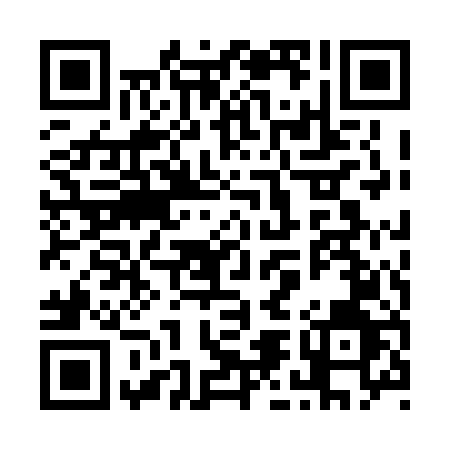 Prayer times for South Portage, Ontario, CanadaMon 1 Jul 2024 - Wed 31 Jul 2024High Latitude Method: Angle Based RulePrayer Calculation Method: Islamic Society of North AmericaAsar Calculation Method: HanafiPrayer times provided by https://www.salahtimes.comDateDayFajrSunriseDhuhrAsrMaghribIsha1Mon3:365:331:206:439:0811:052Tue3:375:331:216:439:0811:043Wed3:385:341:216:439:0711:034Thu3:395:341:216:439:0711:035Fri3:405:351:216:439:0711:026Sat3:415:361:216:439:0611:017Sun3:425:371:216:429:0611:008Mon3:435:371:226:429:0510:599Tue3:455:381:226:429:0510:5810Wed3:465:391:226:429:0410:5711Thu3:475:401:226:429:0410:5612Fri3:495:411:226:419:0310:5513Sat3:505:421:226:419:0210:5414Sun3:515:421:226:419:0210:5215Mon3:535:431:226:409:0110:5116Tue3:545:441:226:409:0010:5017Wed3:565:451:236:398:5910:4818Thu3:585:461:236:398:5810:4719Fri3:595:471:236:398:5810:4520Sat4:015:481:236:388:5710:4421Sun4:025:491:236:388:5610:4222Mon4:045:501:236:378:5510:4123Tue4:065:511:236:368:5410:3924Wed4:075:531:236:368:5310:3725Thu4:095:541:236:358:5210:3626Fri4:115:551:236:358:5010:3427Sat4:125:561:236:348:4910:3228Sun4:145:571:236:338:4810:3029Mon4:165:581:236:328:4710:2930Tue4:185:591:236:328:4610:2731Wed4:196:001:236:318:4410:25